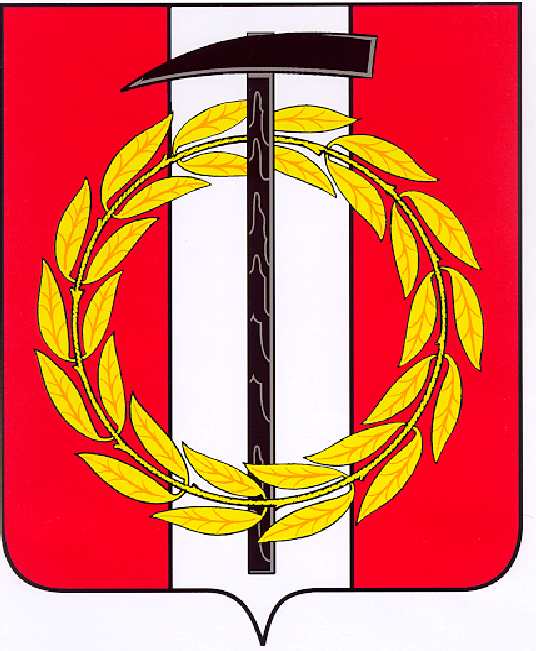 Собрание депутатов Копейского городского округаЧелябинской областиРЕШЕНИЕ      25.11.2020       64от _______________№_____О внесении изменений в приложениек решению Собрания депутатов Копейского городского округа от 30.09.2020 № 14        Руководствуясь пунктом 3 статьи 42 Регламента Собрания депутатов Копейского городского округа,       Собрание депутатов Копейского городского округа Челябинской области РЕШАЕТ:       1. Внести изменения в приложение к решению Собрания депутатов от 30.09.2020 № 14 «О графике приёма избирателей депутатами Собрания депутатов Копейского городского округа шестого созыва», изложив строки 7, 16, 17, 21 в следующей редакции:       2. Контроль исполнения настоящего решения возложить на постоянную комиссию по организационным, правовым и общественно-политическим вопросам Собрания депутатов Копейского городского округа.Председатель Собрания депутатовКопейского городского округа                                                      Е.К. Гиске7СамохваловИван ПавловичООО «УК - 5»,ул.Томилова, 1516.00 – 18.0016ЕфимовИлья ВладимировичДетско-юношеский клуб«Чайка», пр.Славы, 1115.00 – 17.0017ЧижовЗахар НиколаевичМОУ «СОШ №43»,ул.Новосибирская, 21;МОУ «СОШ №43» (филиал),ул.Масленникова, 916.00 – 18.0021КинстлерЭдуард АлександровичМУ «ДК им.Бажова»,ул.Л.Чайкиной, 3314.00 – 16.00